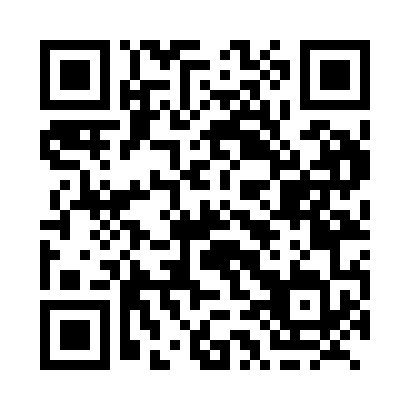 Prayer times for Pine Lake, Alberta, CanadaMon 1 Jul 2024 - Wed 31 Jul 2024High Latitude Method: Angle Based RulePrayer Calculation Method: Islamic Society of North AmericaAsar Calculation Method: HanafiPrayer times provided by https://www.salahtimes.comDateDayFajrSunriseDhuhrAsrMaghribIsha1Mon3:285:181:387:159:5711:482Tue3:295:191:387:159:5711:483Wed3:295:201:387:159:5711:474Thu3:305:211:397:159:5611:475Fri3:305:221:397:159:5511:476Sat3:315:221:397:159:5511:477Sun3:315:231:397:149:5411:468Mon3:325:241:397:149:5311:469Tue3:325:251:397:149:5311:4610Wed3:335:271:397:139:5211:4611Thu3:335:281:407:139:5111:4512Fri3:345:291:407:129:5011:4513Sat3:355:301:407:129:4911:4414Sun3:355:311:407:119:4811:4415Mon3:365:321:407:119:4711:4316Tue3:375:341:407:109:4611:4317Wed3:375:351:407:109:4511:4218Thu3:385:361:407:099:4411:4219Fri3:395:381:407:099:4211:4120Sat3:395:391:407:089:4111:4121Sun3:405:401:407:079:4011:4022Mon3:415:421:407:069:3911:3923Tue3:425:431:407:069:3711:3924Wed3:425:441:407:059:3611:3825Thu3:435:461:407:049:3411:3726Fri3:445:471:407:039:3311:3627Sat3:445:491:407:029:3111:3628Sun3:455:501:407:019:3011:3529Mon3:465:521:407:009:2811:3430Tue3:475:531:406:599:2611:3331Wed3:475:551:406:589:2511:32